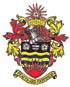    Joanna Richardson  Clerk to the Council___________________________________________________________________________ To the Members of theHornsea Town Council						8th April 2024Ladies and Gentlemen,You are hereby summoned to attend an extraordinary meeting of the Hornsea Town Council that will be held on Friday 12th April 2024 at 6.00pm in the Town Hall council chamber to transact the business specified below.Yours faithfullyCllr L EmbletonMayor of HornseaA G E N D APUBLIC PARTICIPATION  Apologies for absence  2.	i)	Declaration of Interests – To record declarations of interest by anymember of the council in respect of the agenda items below.  Members declaring interests should identify the agenda item and type of interest being declared in accordance with The Localism Act 2011, the Relevant Authorities (Disclosable Pecuniary Interests) Regulations 2012ii)	To note dispensations given to any member of the council in respect of the agenda items listed belowIn Pursuant to Section 1(2) of the Public Bodies (admissions to meetings) Act 1960 it is recommended that because of the confidential nature of the business to be transacted the public and press leave the meeting during consideration of the following matters3.        Social Media posts